Муниципальное образование г. Горячий КлючМБУ ДО ЦДТ г. Горячий КлючТехнологическая карта занятияпо дополнительной общеразвивающей программе «Город мастеров», базовый уровень«Тряпичные куклы»Тема занятия: «Кукла мартиничка из ниток».№ группы: 1,2,3, первый год обучения                                      Г. Горячий Ключ, 2018Дата проведения:  07.03.18Время проведения: 2 часа  Возраст учащихся: 7-12Тип занятия: комбинированныйТема: «Кукла мартиничка из ниток».Форма проведения:             1.Индивидуальная работа в группе.Цель: Обучить изготовлению куклы мартинички.Задачи:Воспитывать любовь к народному творчеству. Познакомить с назначением кукол «Мартинички», научить приёмам изготовления куклы из ниток; приобрести навыки ровно наматывать нитки на картон.Развивать умение читать схематические изображения этапов изготовления куклы и выполнять алгоритм действий. Создать условия для развития любознательности, воображения, чувства наслаждения от выполненной работы; Методы передачи учебной информации педагогом:             1.Словесный – рассказ педагога, диалог.              2.Наглядный – образцы кукол, демонстрация мультимедийной презентации.              3.Практический - показ выполнения определённых операций и их последовательность.               4.Аналитический –сравнение, наблюдение, самоанализ. Предполагаемый результат:              1. Умение самостоятельно осуществлять практическую деятельность;              2. Умение анализировать результаты деятельности;              3. Умение слушать учителя и исправлять ошибки;              4.Усвоение приемов работы изготовления куклы из ниток;              5.Умение применять полученные знания в практической деятельности;              6. Умение готовить и убирать рабочее место.Применяемые технологии: здоровьесберегающие.Условия проведения, оборудование:   наглядный материал: презентация, скрученные куклы,  фото детских работ,  ткань, тесьма, пряжа, иголка,  ножницы,  презентация.Ключевые слова: нитяная кукла, мартиничка. Ход занятия:1.Орг. момент.   Приветствие. Проверка явки учащихся.
   Проверка готовности к занятию. Назначение дежурных.
   Психологический настрой: Я рада вас видеть. Посмотрим все на меня – улыбнулись, посмотрели на соседа справа – улыбнулись, на соседа слева – улыбнулись. С таким добрым, хорошим настроением начнём наше занятие.2.Основная часть. Изучение материала.    Сообщение темы и актуализация знаний.Послушайте загадку:В шкатулку я спрятала игрушкуДевочек любимую подружку.Можно с ней по-разному играть:Кормить, укачивать, в наряды наряжать.                                   (Кукла)Как вы думаете, о чем мы будем говорить на занятии? (ответы детей).Сегодня  мы продолжим говорить о куклах.  Вы  научитесь приёмам изготовления куклы из ниток; приобретете умение ровно и аккуратно наматывать нитки на картон.Рассказ  о кукле    Наши бабушки тоже были детьми и играли в куклы. Из чего же их делали? (ответ детей). Из веток, сучков, соломы, тряпочек, ниточек, то есть из того, что давала щедрая окружающая природа. Важную роль отводили кукле, так как человек видел в ней себя. Кукла была символом продолжения рода. Считалось, что если дети много играют в куклы, то будет в семье прибыль и достаток, а если небрежно относятся к своим игрушкам – быть беде.Все куклы древних славян не имели лица, просто белый лоскут без обозначения глаз, носа, рта и ушей. Кукла без лица, считалась предметом не одушевленным, не доступным для вселения в нее злых сил (которые, как известно, входят через глаза и рот, реже через нос и уши). Такая кукла не могла ожить и навредить ребенку.    Название нашей куклы разгадаем с помощью ребуса: первый месяц весны плюс птичка с желтой грудкой, у которой уберем первую букву. Что у нас получилось? первый месяц весны +   ,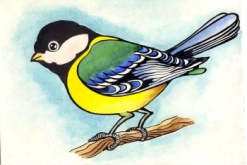 Правильно, мартиничка.Тема нашего занятия «Кукла – мартиничка из ниток».    Мартиничка - маленькая нитяная обрядовая кукла, которая используется в обряде "закликания весны", в первый месяц весны - марте, поэтому их так и назвали – Мартинички, в которых в основном участвовала молодежь и дети.Куколок «Мартиничек» делали из ниток. Их вязали парами: из белых ниток – символ уходящей зимы, из красных – символ весны и жаркого солнца. Эти куклы были не только обрядовые, с ними дети играли. Сделать таких куколок не сложно, хотите попробовать?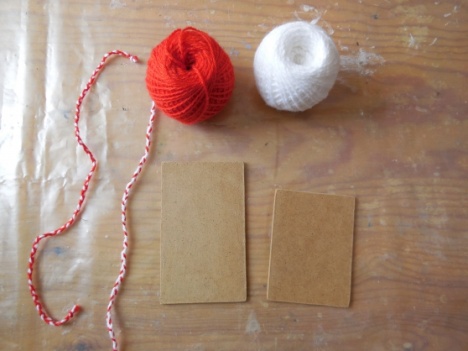 Традиционно кличут весну 21 марта, в этот день поют заклички весны и ещё зовут Жаворонков. Поэтому праздник получил еще название «ЖАВОРОНКИ».Время для праздника выбрано не случайно — это время весеннего равноденствия. И так как март — это время встречи двух времен года, праздник всегда украшают куклами «мартиничками».3.Вводный инструктаж с практической работой. (Демонстрация приемов работы)    Повторяем правила техники безопасности:- с ножницами не шути;- зря в руках их не крути;- и держа за острый край- другу не передавай.- Лишь окончена работа- ножницам нужна забота:- не забудь ты их закрыть- и на место положить.     Ребята, чтобы кукла получилась красивой необходимо работать аккуратно при изготовлении куклы, а также заранее подготовить необходимые инструменты и материалы: для работы нам понадобятся нитки для вязания, ножницы кусочек плотного картона, размером 15Х10 см.    Далее учащиеся приступают к практической работы, с использованием инструкционной карты в виде презентации. Разбирая каждый пункт, демонстрирую приемы работы.    Последовательность изготовления куклы согласно инструкционной карте: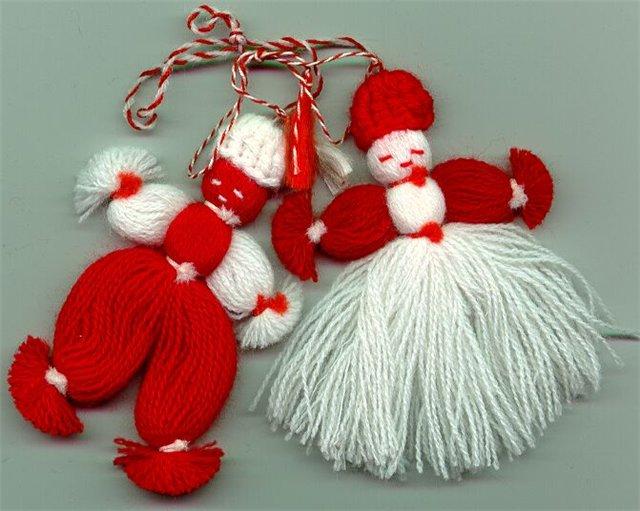 Наши бабушки наматывали нитки на ладони, а мы с вами будем наматывать на картонные заготовки.Вводный инструктаж:Намотайте нитки на картонку по ее длине, размер картонки 15Х10 см. Число витков зависит от толщины нити (35-40). Это будут голова, туловище и ноги.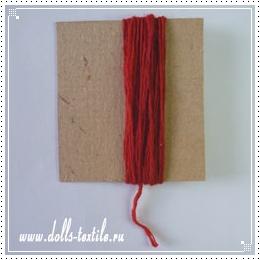 Вверху пропустите нитку и свяжите её узелком.  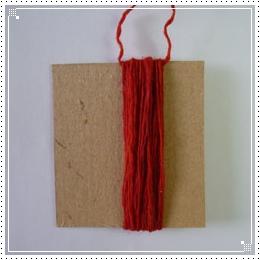 Обратить внимание ребят, что если узел будет слабым, то и голова будет квадратной. Нижний сгиб разрезаем.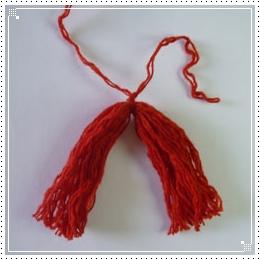 Обмотайте несколько раз вокруг “шеи”, таким образом, выделяя голову. Оставшуюся нить опустите вниз.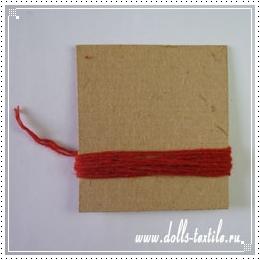 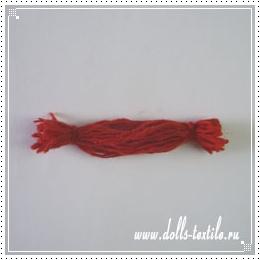 Руки: намотайте нитки на картонку по ее ширине. Количество витков так же зависит от толщины нити (15-20).  Перехватите полученный моток с обеих сторон ниткой и завяжите узелками.Проденьте руки сквозь туловище прямо под шеей.Ниткой обмотайте вокруг талии (хорошо смотрятся пояса, выполненные ниткой другого цвета) Закрепите нитку несколькими узлами и обрежьте ее.Оформляем голову куклы: обвязываем немного ниже ниткой, под узел подкладываем ручки и перевязываем снова ниткой.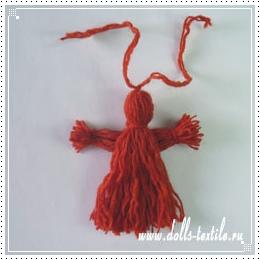 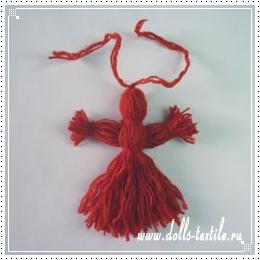 Для того чтобы сделать куклу-мальчика, делаем такую же заготовку из белых ниток, только нижнюю часть разделяем пополам и перевязываем ножки внизу.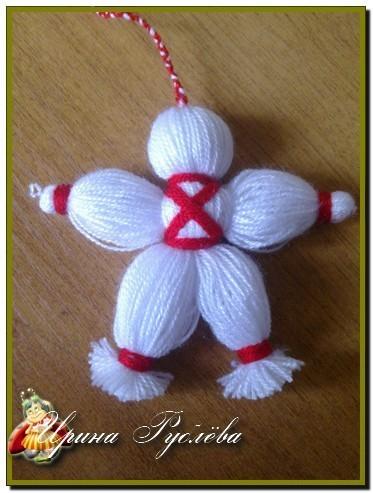 Расстригите юбочку и подравняйте её ножницами.Кукла готова!     В процессе выполнения практической работы, провожу текущий инструктаж  и физкультминутку для глаз.  5.Подведение итога.    Завершение практической работы, уборка рабочих мест. Выставка и анализ работ.Мартинички дарили близким людям, желали счастья и здоровья. Вот и вы подарите их тем, кому захотите.Сегодня вы узнали о куклах, в которые играли бабушки, когда были детьми. Спросите у своих бабушек, в какие куклы они играли.Пусть ваши куколки принесут вам и вашим близким радость.Приложение.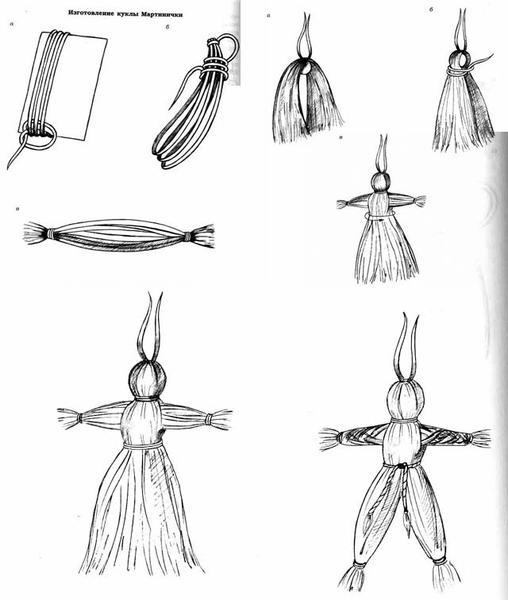 